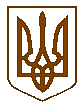 Білокриницька   сільська   радаРівненського   району    Рівненської    областіВ И К О Н А В Ч И Й       К О М І Т Е ТРІШЕННЯ19 серпня 2021  року                                                                                          №178 Про схвалення Програми соціально-економічного розвитку Білокриницької сільської ради на 2022-2024 роки 	Відповідно до підпункту 1 пункту «а»  частини першої статті 28 Закону України «Про місцеве самоврядування в Україні» та пункту 1 частини другої статті 52 Закону України  «Про місцеве самоврядування в Україні» з метою  складання та схвалення прогнозу місцевого бюджету, розглянувши та обговоривши подані місцеві програми, виконавчий комітет Білокриницької сільської радиВИРІШИВ:Схвалити Програму соціально-економічного розвитку Білокриницької сільської ради на 2022-2024 роки, згідно додатку.Подати  Програму соціально-економічного розвитку Білокриницької сільської ради на 2022-2024 роки на затвердження сесії Білокриницької сільської ради.Контроль за виконанням цього рішення  покласти на  виконуючу обов'язки  начальника  фінансового відділу Білокриницької сільської ради  Зелінську І.Г.Секретар сільської ради                                                                         Ірина ДАЮК